自动扶梯、自动人行道日常维护保养见证记录参考文本西安市特种设备协会电梯日常维护保养见证记录填写说明为规范电梯维护保养行为，指导帮助电梯维保单位完善维保记录，提高电梯维保工作质量，根据国家质检总局发布的《电梯维护保养规则》TSG T5002-2017关于电梯维护保养项目(内容)和要求，我们编制了《乘客电梯、载货电梯日常维护保养见证记录》、《自动扶梯、自动人行道日常维护保养见证记录》的参考文本。并将有关填写要求说明如下：一、《乘客电梯、载货电梯日常维护保养见证记录》包括曳引与强制驱动电梯，液压驱动电梯记录在电梯概况中需增加油缸数量、顶升型式等技术参数，液压驱动电梯及杂物电梯维保单位可按照《电梯维护保养规则》TSG T5002-2017的维护保养项目(内容)和要求另行制定记录文本。二、电梯的维保项目分为半月、季度、半年、年度维保等四类。季度维护保养项目(内容)和要求除符合《电梯维护保养规则》的半月维护保养的项目(内容)和要求外，还应当符合《电梯维护保养规则》的季度维护保养的项目(内容)和要求。半年维护保养项目(内容)和要求除符合《电梯维护保养规则》的季度维护保养的项目(内容)和要求外，还应当符合《电梯维护保养规则》的半年维护保养的项目(内容)和要求。年度维护保养项目(内容)和要求除符合《电梯维护保养规则》的半年维护保养的项目(内容)和要求外，还应当符合《电梯维护保养规则》的年度维护保养的项目(内容)和要求。现场维保时，如果发现电梯存在的问题需要通过增加维保项目(内容)予以解决的，维保单位应当相应增加并且及时修订维保计划与方案。三、如果某些电梯没有表中的项目(内容)，如有的电梯不含有某种部件，项目(内容)可适当进行调整。维护保养项目(内容)和要求中对测试、试验有明确规定的，应当按照规定进行测试、试验，没有明确规定的，一般为检查、调整、清洁和润滑。维护保养基本要求中，规定为“符合标准值”的，是指符合对应的国家标准、行业标准和制造单位要求。维护保养基本要求中，规定为“制造单位要求”的，按照制造单位的要求，其他没有明确“要求”的，应当为安全技术规范、标准或者制造单位等的要求。四、《乘客电梯、载货电梯日常维护保养见证记录》、《自动扶梯、自动人行道日常维护保养见证记录》可印制成册，每年度一本。其中包括24次的半月维保、4次的季度维保、2次的半年维保和1次的年度维保。五、电梯维护保养记录应一式两联，附页可用誊印纸印制。正页使用单位留档，附页维保单位留档，记录应归入电梯安全技术档案，记录的保存期至少四年。六、手写维保记录要求填写完整，誊印清晰，签名齐全。采用信息化技术实现无纸化电梯维保记录的，其维保记录格式、内容应当满足安全技术规范的要求。且数据在保存过程中不得有任何程度和任何形式的更改，确保储存数据的公正、客观和安全，并可实时进行查询。电梯概况1、基本信息使用单位名称：________________________________________                                   电梯安装详细地址：________________________________________                                            维 保 单 位：________________________________________                           2、使用单位信息：客户确认：客户负责电梯日常管理工作，并授权下列电梯安全管理人员在本公司所提供维护保养见证记录上签字确认。授权人员签字：                                        电话：授权人员签字：                                        办公地址：3、保养规范：每年由本公司维护保养专业人员对电梯进行24次的半月保养、4次的季度保养、2次的半年保养和1次的年度保养，并按安全技术规范和国家标准进行全面维修保养，确保电梯正常运行。在定期检验有效期届满前一个月告知电梯使用单位携《电梯定期自行检验报告》、《电梯年度维修保养报告》及时向电梯检验机构申请年检。半月保养项目内容及要求客户名称：电梯编号：                                                保养日期：      年      月     日经清洁、检查、润滑、调整、更换零部件等保养工作后功能正常项目,在是/否一栏内划“√”；有不正常项目但不影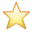 响正常安全使用而要求另外安排时间处理的。在是/否一栏内划“×”。无此项在是/否一栏中划“/”。半月保养项目内容及要求客户名称：电梯编号：                                                保养日期：      年      月     日经清洁、检查、润滑、调整、更换零部件等保养工作后功能正常项目,在是/否一栏内划“√”；有不正常项目但不影响正常安全使用而要求另外安排时间处理的。在是/否一栏内划“×”。无此项在是/否一栏中划“/”。半月保养项目内容及要求客户名称：电梯编号：                                                保养日期：      年      月     日经清洁、检查、润滑、调整、更换零部件等保养工作后功能正常项目,在是/否一栏内划“√”；有不正常项目但不影响正常安全使用而要求另外安排时间处理的。在是/否一栏内划“×”。无此项在是/否一栏中划“/”。半月保养项目内容及要求客户名称：电梯编号：                                                保养日期：      年      月     日经清洁、检查、润滑、调整、更换零部件等保养工作后功能正常项目,在是/否一栏内划“√”；有不正常项目但不影响正常安全使用而要求另外安排时间处理的。在是/否一栏内划“×”。无此项在是/否一栏中划“/”。半月保养项目内容及要求客户名称：电梯编号：                                                保养日期：      年      月     日经清洁、检查、润滑、调整、更换零部件等保养工作后功能正常项目,在是/否一栏内划“√”；有不正常项目但不影响正常安全使用而要求另外安排时间处理的。在是/否一栏内划“×”。无此项在是/否一栏中划“/”。半月保养项目内容及要求客户名称：电梯编号：                                                保养日期：      年      月     日经清洁、检查、润滑、调整、更换零部件等保养工作后功能正常项目,在是/否一栏内划“√”；有不正常项目但不影响正常安全使用而要求另外安排时间处理的。在是/否一栏内划“×”。无此项在是/否一栏中划“/”。季度保养项目内容及要求保养日期：     年     月     日：经清洁、检查、润滑、调整、更换零部件等保养工作后功能正常项目,在是/否一栏内划“√”；有不正常项目但不影响正常安全使用而要求另外安排时间处理的。在是/否一栏内划“×”。无此项在是/否一栏中划“/”。半月保养项目内容及要求客户名称：电梯编号：                                                保养日期：      年      月     日经清洁、检查、润滑、调整、更换零部件等保养工作后功能正常项目,在是/否一栏内划“√”；有不正常项目但不影响正常安全使用而要求另外安排时间处理的。在是/否一栏内划“×”。无此项在是/否一栏中划“/”。半月保养项目内容及要求客户名称：电梯编号：                                                保养日期：      年      月     日经清洁、检查、润滑、调整、更换零部件等保养工作后功能正常项目,在是/否一栏内划“√”；有不正常项目但不影响正常安全使用而要求另外安排时间处理的。在是/否一栏内划“×”。无此项在是/否一栏中划“/”。半月保养项目内容及要求客户名称：电梯编号：                                                保养日期：      年      月     日经清洁、检查、润滑、调整、更换零部件等保养工作后功能正常项目,在是/否一栏内划“√”；有不正常项目但不影响正常安全使用而要求另外安排时间处理的。在是/否一栏内划“×”。无此项在是/否一栏中划“/”。半月保养项目内容及要求客户名称：电梯编号：                                                保养日期：      年      月     日经清洁、检查、润滑、调整、更换零部件等保养工作后功能正常项目,在是/否一栏内划“√”；有不正常项目但不影响正常安全使用而要求另外安排时间处理的。在是/否一栏内划“×”。无此项在是/否一栏中划“/”。半月保养项目内容及要求客户名称：电梯编号：                                                保养日期：      年      月     日经清洁、检查、润滑、调整、更换零部件等保养工作后功能正常项目,在是/否一栏内划“√”；有不正常项目但不影响正常安全使用而要求另外安排时间处理的。在是/否一栏内划“×”。无此项在是/否一栏中划“/”。半月保养项目内容及要求客户名称：电梯编号：                                                保养日期：      年      月     日经清洁、检查、润滑、调整、更换零部件等保养工作后功能正常项目,在是/否一栏内划“√”；有不正常项目但不影响正常安全使用而要求另外安排时间处理的。在是/否一栏内划“×”。无此项在是/否一栏中划“/”。季度保养项目内容及要求保养日期：     年     月     日：经清洁、检查、润滑、调整、更换零部件等保养工作后功能正常项目,在是/否一栏内划“√”；有不正常项目但不影响正常安全使用而要求另外安排时间处理的。在是/否一栏内划“×”。无此项在是/否一栏中划“/”。半年保养项目内容及要求保养日期：     年     月     日：经清洁、检查、润滑、调整、更换零部件等保养工作后功能正常项目,在是/否一栏内划“√”；有不正常项目但不影响正常安全使用而要求另外安排时间处理的。在是/否一栏内划“×”。无此项在是/否一栏中划“/”。半月保养项目内容及要求客户名称：电梯编号：                                                保养日期：      年      月     日经清洁、检查、润滑、调整、更换零部件等保养工作后功能正常项目,在是/否一栏内划“√”；有不正常项目但不影响正常安全使用而要求另外安排时间处理的。在是/否一栏内划“×”。无此项在是/否一栏中划“/”。半月保养项目内容及要求客户名称：电梯编号：                                                保养日期：      年      月     日经清洁、检查、润滑、调整、更换零部件等保养工作后功能正常项目,在是/否一栏内划“√”；有不正常项目但不影响正常安全使用而要求另外安排时间处理的。在是/否一栏内划“×”。无此项在是/否一栏中划“/”。半月保养项目内容及要求客户名称：电梯编号：                                                保养日期：      年      月     日经清洁、检查、润滑、调整、更换零部件等保养工作后功能正常项目,在是/否一栏内划“√”；有不正常项目但不影响正常安全使用而要求另外安排时间处理的。在是/否一栏内划“×”。无此项在是/否一栏中划“/”。半月保养项目内容及要求客户名称：电梯编号：                                                保养日期：      年      月     日经清洁、检查、润滑、调整、更换零部件等保养工作后功能正常项目,在是/否一栏内划“√”；有不正常项目但不影响正常安全使用而要求另外安排时间处理的。在是/否一栏内划“×”。无此项在是/否一栏中划“/”。半月保养项目内容及要求客户名称：电梯编号：                                                保养日期：      年      月     日经清洁、检查、润滑、调整、更换零部件等保养工作后功能正常项目,在是/否一栏内划“√”；有不正常项目但不影响正常安全使用而要求另外安排时间处理的。在是/否一栏内划“×”。无此项在是/否一栏中划“/”。半月保养项目内容及要求客户名称：电梯编号：                                                保养日期：      年      月     日经清洁、检查、润滑、调整、更换零部件等保养工作后功能正常项目,在是/否一栏内划“√”；有不正常项目但不影响正常安全使用而要求另外安排时间处理的。在是/否一栏内划“×”。无此项在是/否一栏中划“/”。季度保养项目内容及要求保养日期：     年     月     日：经清洁、检查、润滑、调整、更换零部件等保养工作后功能正常项目,在是/否一栏内划“√”；有不正常项目但不影响正常安全使用而要求另外安排时间处理的。在是/否一栏内划“×”。无此项在是/否一栏中划“/”。半月保养项目内容及要求客户名称：电梯编号：                                                保养日期：      年      月     日经清洁、检查、润滑、调整、更换零部件等保养工作后功能正常项目,在是/否一栏内划“√”；有不正常项目但不影响正常安全使用而要求另外安排时间处理的。在是/否一栏内划“×”。无此项在是/否一栏中划“/”。半月保养项目内容及要求客户名称：电梯编号：                                                保养日期：      年      月     日经清洁、检查、润滑、调整、更换零部件等保养工作后功能正常项目,在是/否一栏内划“√”；有不正常项目但不影响正常安全使用而要求另外安排时间处理的。在是/否一栏内划“×”。无此项在是/否一栏中划“/”。半月保养项目内容及要求客户名称：电梯编号：                                                保养日期：      年      月     日经清洁、检查、润滑、调整、更换零部件等保养工作后功能正常项目,在是/否一栏内划“√”；有不正常项目但不影响正常安全使用而要求另外安排时间处理的。在是/否一栏内划“×”。无此项在是/否一栏中划“/”。半月保养项目内容及要求客户名称：电梯编号：                                                保养日期：      年      月     日经清洁、检查、润滑、调整、更换零部件等保养工作后功能正常项目,在是/否一栏内划“√”；有不正常项目但不影响正常安全使用而要求另外安排时间处理的。在是/否一栏内划“×”。无此项在是/否一栏中划“/”。半月保养项目内容及要求客户名称：电梯编号：                                                保养日期：      年      月     日经清洁、检查、润滑、调整、更换零部件等保养工作后功能正常项目,在是/否一栏内划“√”；有不正常项目但不影响正常安全使用而要求另外安排时间处理的。在是/否一栏内划“×”。无此项在是/否一栏中划“/”。半月保养项目内容及要求客户名称：电梯编号：                                                保养日期：      年      月     日经清洁、检查、润滑、调整、更换零部件等保养工作后功能正常项目,在是/否一栏内划“√”；有不正常项目但不影响正常安全使用而要求另外安排时间处理的。在是/否一栏内划“×”。无此项在是/否一栏中划“/”。季度保养项目内容及要求保养日期：     年     月     日：经清洁、检查、润滑、调整、更换零部件等保养工作后功能正常项目,在是/否一栏内划“√”；有不正常项目但不影响正常安全使用而要求另外安排时间处理的。在是/否一栏内划“×”。无此项在是/否一栏中划“/”。半年保养项目内容及要求保养日期：     年     月     日：经清洁、检查、润滑、调整、更换零部件等保养工作后功能正常项目,在是/否一栏内划“√”；有不正常项目但不影响正常安全使用而要求另外安排时间处理的。在是/否一栏内划“×”。无此项在是/否一栏中划“/”。年度保养项目内容及要求保养日期：     年     月     日：经清洁、检查、润滑、调整、更换零部件等保养工作后功能正常项目,在是/否一栏内划“√”；有不正常项目但不影响正常安全使用而要求另外安排时间处理的。在是/否一栏内划“×”。无此项在是/否一栏中划“/”。序号使用登记证号注册代码电梯型号电梯编号制造单位出厂编号年检有效期12345倾斜角名义速度提升高度名义宽度主机功率使用区段长度（自动人行道）安装单位96333识别码      °  m/s mmmkwm      °m/s mmmkwm      °m/s mmmkwm      °m/s mmmkwm      °m/s mmmkwm使用单位对维保方面的要求:序号        维保项目（内容）         维保基本要求是/否是/否是/否是/否是/否序号        维保项目（内容）         维保基本要求#####1电器部件清洁，接线紧固2故障显示板（电子版）信号功能正常3设备运行状况正常,没有异常声响和抖动（没有异响和抖动）4主驱动链运转正常，电气安全保护装置动作有效（运转正常）5制动器机械装置清洁，动作正常6制动器状态监测开关（制动检测开关）工作正常7减速机润滑油油量适宜，无渗油8电机通风口清洁9检修控制装置工作正常10自动润滑油罐油位油位正常，润滑系统工作正常11梳齿板开关工作正常12梳齿板照明照明正常13梳齿板梳齿与踏板面齿槽、导向胶带梳齿板完好无损，梳齿板梳齿与踏板面齿槽、导向胶带啮合正常14梯级或者踏板下陷开关工作正常15梯级或者踏板缺失监测装置工作正常16超速或非操纵逆转监测装置工作正常17检修盖板和楼层板防倾覆或者翻转措施和监控装置有效、可靠18梯级链张紧开关位置正确，动作正常19防护挡板（梯身上部三角挡板）有效，无破损20梯级滚轮和梯级导轨工作正常21梯级、踏板与围裙板之间的间隙（梯级、踏板与围裙板）任何一侧的水平间隙及两侧间隙之和符合标准值22运行方向显示工作正常23扶手带入口处保护开关动作灵活可靠，清除入口处垃圾24扶手带表面无毛刺，无机械损伤，运行无摩擦（出入口处居中）25扶手带运行速度正常26扶手护壁板牢固可靠27上下出入口处的照明工作正常28上下出入口和扶梯之间保护栏杆牢固可靠29出入口安全警示标志齐全，醒目30分离机房、各驱动和转向站清洁，无杂物31自动运行功能工作正常32紧急停止开关（急停开关）工作正常33驱动主机的固定牢固可靠维保中发现的问题及建议：发生调整、更换易损件情况：维保结论：   维保人员：            维保人员：          年     月     日 使用单位评价/意见：                                   电梯安全管理人员确认：                 年     月     日序号        维保项目（内容）         维保基本要求是/否是/否是/否是/否是/否序号        维保项目（内容）         维保基本要求#####1电器部件清洁，接线紧固2故障显示板（电子版）信号功能正常3设备运行状况正常,没有异常声响和抖动（没有异响和抖动）4主驱动链运转正常，电气安全保护装置动作有效（运转正常）5制动器机械装置清洁，动作正常6制动器状态监测开关（制动检测开关）工作正常7减速机润滑油油量适宜，无渗油8电机通风口清洁9检修控制装置工作正常10自动润滑油罐油位油位正常，润滑系统工作正常11梳齿板开关工作正常12梳齿板照明照明正常13梳齿板梳齿与踏板面齿槽、导向胶带梳齿板完好无损，梳齿板梳齿与踏板面齿槽、导向胶带啮合正常14梯级或者踏板下陷开关工作正常15梯级或者踏板缺失监测装置工作正常16超速或非操纵逆转监测装置工作正常17检修盖板和楼层板防倾覆或者翻转措施和监控装置有效、可靠18梯级链张紧开关位置正确，动作正常19防护挡板（梯身上部三角挡板）有效，无破损20梯级滚轮和梯级导轨工作正常21梯级、踏板与围裙板之间的间隙（梯级、踏板与围裙板）任何一侧的水平间隙及两侧间隙之和符合标准值22运行方向显示工作正常23扶手带入口处保护开关动作灵活可靠，清除入口处垃圾24扶手带表面无毛刺，无机械损伤，运行无摩擦（出入口处居中）25扶手带运行速度正常26扶手护壁板牢固可靠27上下出入口处的照明工作正常28上下出入口和扶梯之间保护栏杆牢固可靠29出入口安全警示标志齐全，醒目30分离机房、各驱动和转向站清洁，无杂物31自动运行功能工作正常32紧急停止开关（急停开关）工作正常33驱动主机的固定牢固可靠维保中发现的问题及建议：发生调整、更换易损件情况：维保结论：   维保人员：            维保人员：          年     月     日 使用单位评价/意见：                                   电梯安全管理人员确认：                 年     月     日序号        维保项目（内容）         维保基本要求是/否是/否是/否是/否是/否序号        维保项目（内容）         维保基本要求#####1电器部件清洁，接线紧固2故障显示板（电子版）信号功能正常3设备运行状况正常,没有异常声响和抖动（没有异响和抖动）4主驱动链运转正常，电气安全保护装置动作有效（运转正常）5制动器机械装置清洁，动作正常6制动器状态监测开关（制动检测开关）工作正常7减速机润滑油油量适宜，无渗油8电机通风口清洁9检修控制装置工作正常10自动润滑油罐油位油位正常，润滑系统工作正常11梳齿板开关工作正常12梳齿板照明照明正常13梳齿板梳齿与踏板面齿槽、导向胶带梳齿板完好无损，梳齿板梳齿与踏板面齿槽、导向胶带啮合正常14梯级或者踏板下陷开关工作正常15梯级或者踏板缺失监测装置工作正常16超速或非操纵逆转监测装置工作正常17检修盖板和楼层板防倾覆或者翻转措施和监控装置有效、可靠18梯级链张紧开关位置正确，动作正常19防护挡板（梯身上部三角挡板）有效，无破损20梯级滚轮和梯级导轨工作正常21梯级、踏板与围裙板之间的间隙（梯级、踏板与围裙板）任何一侧的水平间隙及两侧间隙之和符合标准值22运行方向显示工作正常23扶手带入口处保护开关动作灵活可靠，清除入口处垃圾24扶手带表面无毛刺，无机械损伤，运行无摩擦（出入口处居中）25扶手带运行速度正常26扶手护壁板牢固可靠27上下出入口处的照明工作正常28上下出入口和扶梯之间保护栏杆牢固可靠29出入口安全警示标志齐全，醒目30分离机房、各驱动和转向站清洁，无杂物31自动运行功能工作正常32紧急停止开关（急停开关）工作正常33驱动主机的固定牢固可靠维保中发现的问题及建议：发生调整、更换易损件情况：维保结论：   维保人员：            维保人员：          年     月     日 使用单位评价/意见：                                   电梯安全管理人员确认：                 年     月     日序号        维保项目（内容）         维保基本要求是/否是/否是/否是/否是/否序号        维保项目（内容）         维保基本要求#####1电器部件清洁，接线紧固2故障显示板（电子版）信号功能正常3设备运行状况正常,没有异常声响和抖动（没有异响和抖动）4主驱动链运转正常，电气安全保护装置动作有效（运转正常）5制动器机械装置清洁，动作正常6制动器状态监测开关（制动检测开关）工作正常7减速机润滑油油量适宜，无渗油8电机通风口清洁9检修控制装置工作正常10自动润滑油罐油位油位正常，润滑系统工作正常11梳齿板开关工作正常12梳齿板照明照明正常13梳齿板梳齿与踏板面齿槽、导向胶带梳齿板完好无损，梳齿板梳齿与踏板面齿槽、导向胶带啮合正常14梯级或者踏板下陷开关工作正常15梯级或者踏板缺失监测装置工作正常16超速或非操纵逆转监测装置工作正常17检修盖板和楼层板防倾覆或者翻转措施和监控装置有效、可靠18梯级链张紧开关位置正确，动作正常19防护挡板（梯身上部三角挡板）有效，无破损20梯级滚轮和梯级导轨工作正常21梯级、踏板与围裙板之间的间隙（梯级、踏板与围裙板）任何一侧的水平间隙及两侧间隙之和符合标准值22运行方向显示工作正常23扶手带入口处保护开关动作灵活可靠，清除入口处垃圾24扶手带表面无毛刺，无机械损伤，运行无摩擦（出入口处居中）25扶手带运行速度正常26扶手护壁板牢固可靠27上下出入口处的照明工作正常28上下出入口和扶梯之间保护栏杆牢固可靠29出入口安全警示标志齐全，醒目30分离机房、各驱动和转向站清洁，无杂物31自动运行功能工作正常32紧急停止开关（急停开关）工作正常33驱动主机的固定牢固可靠维保中发现的问题及建议：发生调整、更换易损件情况：维保结论：   维保人员：            维保人员：          年     月     日 使用单位评价/意见：                                   电梯安全管理人员确认：                 年     月     日序号        维保项目（内容）         维保基本要求是/否是/否是/否是/否是/否序号        维保项目（内容）         维保基本要求#####1电器部件清洁，接线紧固2故障显示板（电子版）信号功能正常3设备运行状况正常,没有异常声响和抖动（没有异响和抖动）4主驱动链运转正常，电气安全保护装置动作有效（运转正常）5制动器机械装置清洁，动作正常6制动器状态监测开关（制动检测开关）工作正常7减速机润滑油油量适宜，无渗油8电机通风口清洁9检修控制装置工作正常10自动润滑油罐油位油位正常，润滑系统工作正常11梳齿板开关工作正常12梳齿板照明照明正常13梳齿板梳齿与踏板面齿槽、导向胶带梳齿板完好无损，梳齿板梳齿与踏板面齿槽、导向胶带啮合正常14梯级或者踏板下陷开关工作正常15梯级或者踏板缺失监测装置工作正常16超速或非操纵逆转监测装置工作正常17检修盖板和楼层板防倾覆或者翻转措施和监控装置有效、可靠18梯级链张紧开关位置正确，动作正常19防护挡板（梯身上部三角挡板）有效，无破损20梯级滚轮和梯级导轨工作正常21梯级、踏板与围裙板之间的间隙（梯级、踏板与围裙板）任何一侧的水平间隙及两侧间隙之和符合标准值22运行方向显示工作正常23扶手带入口处保护开关动作灵活可靠，清除入口处垃圾24扶手带表面无毛刺，无机械损伤，运行无摩擦（出入口处居中）25扶手带运行速度正常26扶手护壁板牢固可靠27上下出入口处的照明工作正常28上下出入口和扶梯之间保护栏杆牢固可靠29出入口安全警示标志齐全，醒目30分离机房、各驱动和转向站清洁，无杂物31自动运行功能工作正常32紧急停止开关（急停开关）工作正常33驱动主机的固定牢固可靠维保中发现的问题及建议：发生调整、更换易损件情况：维保结论：   维保人员：            维保人员：          年     月     日 使用单位评价/意见：                                   电梯安全管理人员确认：                 年     月     日序号        维保项目（内容）         维保基本要求是/否是/否是/否是/否是/否序号        维保项目（内容）         维保基本要求#####1电器部件清洁，接线紧固2故障显示板（电子版）信号功能正常3设备运行状况正常,没有异常声响和抖动（没有异响和抖动）4主驱动链运转正常，电气安全保护装置动作有效（运转正常）5制动器机械装置清洁，动作正常6制动器状态监测开关（制动检测开关）工作正常7减速机润滑油油量适宜，无渗油8电机通风口清洁9检修控制装置工作正常10自动润滑油罐油位油位正常，润滑系统工作正常11梳齿板开关工作正常12梳齿板照明照明正常13梳齿板梳齿与踏板面齿槽、导向胶带梳齿板完好无损，梳齿板梳齿与踏板面齿槽、导向胶带啮合正常14梯级或者踏板下陷开关工作正常15梯级或者踏板缺失监测装置工作正常16超速或非操纵逆转监测装置工作正常17检修盖板和楼层板防倾覆或者翻转措施和监控装置有效、可靠18梯级链张紧开关位置正确，动作正常19防护挡板（梯身上部三角挡板）有效，无破损20梯级滚轮和梯级导轨工作正常21梯级、踏板与围裙板之间的间隙（梯级、踏板与围裙板）任何一侧的水平间隙及两侧间隙之和符合标准值22运行方向显示工作正常23扶手带入口处保护开关动作灵活可靠，清除入口处垃圾24扶手带表面无毛刺，无机械损伤，运行无摩擦（出入口处居中）25扶手带运行速度正常26扶手护壁板牢固可靠27上下出入口处的照明工作正常28上下出入口和扶梯之间保护栏杆牢固可靠29出入口安全警示标志齐全，醒目30分离机房、各驱动和转向站清洁，无杂物31自动运行功能工作正常32紧急停止开关（急停开关）工作正常33驱动主机的固定牢固可靠维保中发现的问题及建议：发生调整、更换易损件情况：维保结论：   维保人员：            维保人员：          年     月     日 使用单位评价/意见：                                   电梯安全管理人员确认：                 年     月     日序号        维保项目（内容）         维保基本要求是/否是/否是/否是/否是/否序号        维保项目（内容）         维保基本要求#####1扶手带的运行速度相对于梯级、踏板或者胶带的速度允差为 0～＋2％2梯级链张紧装置工作正常3梯级轴衬润滑有效4梯级链润滑运行工况正常5防灌水保护装置动作可靠(雨季到来之前必须完成)维保中发现的问题及建议：发生调整、更换易损件情况：维保结论：  维保人员：            维保人员：            年     月     日 使用单位评价/意见： 电梯安全管理人员确认：                 年     月     日序号        维保项目（内容）         维保基本要求是/否是/否是/否是/否是/否序号        维保项目（内容）         维保基本要求#####1电器部件清洁，接线紧固2故障显示板（电子版）信号功能正常3设备运行状况正常,没有异常声响和抖动（没有异响和抖动）4主驱动链运转正常，电气安全保护装置动作有效（运转正常）5制动器机械装置清洁，动作正常6制动器状态监测开关（制动检测开关）工作正常7减速机润滑油油量适宜，无渗油8电机通风口清洁9检修控制装置工作正常10自动润滑油罐油位油位正常，润滑系统工作正常11梳齿板开关工作正常12梳齿板照明照明正常13梳齿板梳齿与踏板面齿槽、导向胶带梳齿板完好无损，梳齿板梳齿与踏板面齿槽、导向胶带啮合正常14梯级或者踏板下陷开关工作正常15梯级或者踏板缺失监测装置工作正常16超速或非操纵逆转监测装置工作正常17检修盖板和楼层板防倾覆或者翻转措施和监控装置有效、可靠18梯级链张紧开关位置正确，动作正常19防护挡板（梯身上部三角挡板）有效，无破损20梯级滚轮和梯级导轨工作正常21梯级、踏板与围裙板之间的间隙（梯级、踏板与围裙板）任何一侧的水平间隙及两侧间隙之和符合标准值22运行方向显示工作正常23扶手带入口处保护开关动作灵活可靠，清除入口处垃圾24扶手带表面无毛刺，无机械损伤，运行无摩擦（出入口处居中）25扶手带运行速度正常26扶手护壁板牢固可靠27上下出入口处的照明工作正常28上下出入口和扶梯之间保护栏杆牢固可靠29出入口安全警示标志齐全，醒目30分离机房、各驱动和转向站清洁，无杂物31自动运行功能工作正常32紧急停止开关（急停开关）工作正常33驱动主机的固定牢固可靠维保中发现的问题及建议：发生调整、更换易损件情况：维保结论：   维保人员：            维保人员：          年     月     日 使用单位评价/意见：                                   电梯安全管理人员确认：                 年     月     日序号        维保项目（内容）         维保基本要求是/否是/否是/否是/否是/否序号        维保项目（内容）         维保基本要求#####1电器部件清洁，接线紧固2故障显示板（电子版）信号功能正常3设备运行状况正常,没有异常声响和抖动（没有异响和抖动）4主驱动链运转正常，电气安全保护装置动作有效（运转正常）5制动器机械装置清洁，动作正常6制动器状态监测开关（制动检测开关）工作正常7减速机润滑油油量适宜，无渗油8电机通风口清洁9检修控制装置工作正常10自动润滑油罐油位油位正常，润滑系统工作正常11梳齿板开关工作正常12梳齿板照明照明正常13梳齿板梳齿与踏板面齿槽、导向胶带梳齿板完好无损，梳齿板梳齿与踏板面齿槽、导向胶带啮合正常14梯级或者踏板下陷开关工作正常15梯级或者踏板缺失监测装置工作正常16超速或非操纵逆转监测装置工作正常17检修盖板和楼层板防倾覆或者翻转措施和监控装置有效、可靠18梯级链张紧开关位置正确，动作正常19防护挡板（梯身上部三角挡板）有效，无破损20梯级滚轮和梯级导轨工作正常21梯级、踏板与围裙板之间的间隙（梯级、踏板与围裙板）任何一侧的水平间隙及两侧间隙之和符合标准值22运行方向显示工作正常23扶手带入口处保护开关动作灵活可靠，清除入口处垃圾24扶手带表面无毛刺，无机械损伤，运行无摩擦（出入口处居中）25扶手带运行速度正常26扶手护壁板牢固可靠27上下出入口处的照明工作正常28上下出入口和扶梯之间保护栏杆牢固可靠29出入口安全警示标志齐全，醒目30分离机房、各驱动和转向站清洁，无杂物31自动运行功能工作正常32紧急停止开关（急停开关）工作正常33驱动主机的固定牢固可靠维保中发现的问题及建议：发生调整、更换易损件情况：维保结论：   维保人员：            维保人员：          年     月     日 使用单位评价/意见：                                   电梯安全管理人员确认：                 年     月     日序号        维保项目（内容）         维保基本要求是/否是/否是/否是/否是/否序号        维保项目（内容）         维保基本要求#####1电器部件清洁，接线紧固2故障显示板（电子版）信号功能正常3设备运行状况正常,没有异常声响和抖动（没有异响和抖动）4主驱动链运转正常，电气安全保护装置动作有效（运转正常）5制动器机械装置清洁，动作正常6制动器状态监测开关（制动检测开关）工作正常7减速机润滑油油量适宜，无渗油8电机通风口清洁9检修控制装置工作正常10自动润滑油罐油位油位正常，润滑系统工作正常11梳齿板开关工作正常12梳齿板照明照明正常13梳齿板梳齿与踏板面齿槽、导向胶带梳齿板完好无损，梳齿板梳齿与踏板面齿槽、导向胶带啮合正常14梯级或者踏板下陷开关工作正常15梯级或者踏板缺失监测装置工作正常16超速或非操纵逆转监测装置工作正常17检修盖板和楼层板防倾覆或者翻转措施和监控装置有效、可靠18梯级链张紧开关位置正确，动作正常19防护挡板（梯身上部三角挡板）有效，无破损20梯级滚轮和梯级导轨工作正常21梯级、踏板与围裙板之间的间隙（梯级、踏板与围裙板）任何一侧的水平间隙及两侧间隙之和符合标准值22运行方向显示工作正常23扶手带入口处保护开关动作灵活可靠，清除入口处垃圾24扶手带表面无毛刺，无机械损伤，运行无摩擦（出入口处居中）25扶手带运行速度正常26扶手护壁板牢固可靠27上下出入口处的照明工作正常28上下出入口和扶梯之间保护栏杆牢固可靠29出入口安全警示标志齐全，醒目30分离机房、各驱动和转向站清洁，无杂物31自动运行功能工作正常32紧急停止开关（急停开关）工作正常33驱动主机的固定牢固可靠维保中发现的问题及建议：发生调整、更换易损件情况：维保结论：   维保人员：            维保人员：          年     月     日 使用单位评价/意见：                                   电梯安全管理人员确认：                 年     月     日序号        维保项目（内容）         维保基本要求是/否是/否是/否是/否是/否序号        维保项目（内容）         维保基本要求#####1电器部件清洁，接线紧固2故障显示板（电子版）信号功能正常3设备运行状况正常,没有异常声响和抖动（没有异响和抖动）4主驱动链运转正常，电气安全保护装置动作有效（运转正常）5制动器机械装置清洁，动作正常6制动器状态监测开关（制动检测开关）工作正常7减速机润滑油油量适宜，无渗油8电机通风口清洁9检修控制装置工作正常10自动润滑油罐油位油位正常，润滑系统工作正常11梳齿板开关工作正常12梳齿板照明照明正常13梳齿板梳齿与踏板面齿槽、导向胶带梳齿板完好无损，梳齿板梳齿与踏板面齿槽、导向胶带啮合正常14梯级或者踏板下陷开关工作正常15梯级或者踏板缺失监测装置工作正常16超速或非操纵逆转监测装置工作正常17检修盖板和楼层板防倾覆或者翻转措施和监控装置有效、可靠18梯级链张紧开关位置正确，动作正常19防护挡板（梯身上部三角挡板）有效，无破损20梯级滚轮和梯级导轨工作正常21梯级、踏板与围裙板之间的间隙（梯级、踏板与围裙板）任何一侧的水平间隙及两侧间隙之和符合标准值22运行方向显示工作正常23扶手带入口处保护开关动作灵活可靠，清除入口处垃圾24扶手带表面无毛刺，无机械损伤，运行无摩擦（出入口处居中）25扶手带运行速度正常26扶手护壁板牢固可靠27上下出入口处的照明工作正常28上下出入口和扶梯之间保护栏杆牢固可靠29出入口安全警示标志齐全，醒目30分离机房、各驱动和转向站清洁，无杂物31自动运行功能工作正常32紧急停止开关（急停开关）工作正常33驱动主机的固定牢固可靠维保中发现的问题及建议：发生调整、更换易损件情况：维保结论：   维保人员：            维保人员：          年     月     日 使用单位评价/意见：                                   电梯安全管理人员确认：                 年     月     日序号        维保项目（内容）         维保基本要求是/否是/否是/否是/否是/否序号        维保项目（内容）         维保基本要求#####1电器部件清洁，接线紧固2故障显示板（电子版）信号功能正常3设备运行状况正常,没有异常声响和抖动（没有异响和抖动）4主驱动链运转正常，电气安全保护装置动作有效（运转正常）5制动器机械装置清洁，动作正常6制动器状态监测开关（制动检测开关）工作正常7减速机润滑油油量适宜，无渗油8电机通风口清洁9检修控制装置工作正常10自动润滑油罐油位油位正常，润滑系统工作正常11梳齿板开关工作正常12梳齿板照明照明正常13梳齿板梳齿与踏板面齿槽、导向胶带梳齿板完好无损，梳齿板梳齿与踏板面齿槽、导向胶带啮合正常14梯级或者踏板下陷开关工作正常15梯级或者踏板缺失监测装置工作正常16超速或非操纵逆转监测装置工作正常17检修盖板和楼层板防倾覆或者翻转措施和监控装置有效、可靠18梯级链张紧开关位置正确，动作正常19防护挡板（梯身上部三角挡板）有效，无破损20梯级滚轮和梯级导轨工作正常21梯级、踏板与围裙板之间的间隙（梯级、踏板与围裙板）任何一侧的水平间隙及两侧间隙之和符合标准值22运行方向显示工作正常23扶手带入口处保护开关动作灵活可靠，清除入口处垃圾24扶手带表面无毛刺，无机械损伤，运行无摩擦（出入口处居中）25扶手带运行速度正常26扶手护壁板牢固可靠27上下出入口处的照明工作正常28上下出入口和扶梯之间保护栏杆牢固可靠29出入口安全警示标志齐全，醒目30分离机房、各驱动和转向站清洁，无杂物31自动运行功能工作正常32紧急停止开关（急停开关）工作正常33驱动主机的固定牢固可靠维保中发现的问题及建议：发生调整、更换易损件情况：维保结论：   维保人员：            维保人员：          年     月     日 使用单位评价/意见：                                   电梯安全管理人员确认：                 年     月     日序号        维保项目（内容）         维保基本要求是/否是/否是/否是/否是/否序号        维保项目（内容）         维保基本要求#####1电器部件清洁，接线紧固2故障显示板（电子版）信号功能正常3设备运行状况正常,没有异常声响和抖动（没有异响和抖动）4主驱动链运转正常，电气安全保护装置动作有效（运转正常）5制动器机械装置清洁，动作正常6制动器状态监测开关（制动检测开关）工作正常7减速机润滑油油量适宜，无渗油8电机通风口清洁9检修控制装置工作正常10自动润滑油罐油位油位正常，润滑系统工作正常11梳齿板开关工作正常12梳齿板照明照明正常13梳齿板梳齿与踏板面齿槽、导向胶带梳齿板完好无损，梳齿板梳齿与踏板面齿槽、导向胶带啮合正常14梯级或者踏板下陷开关工作正常15梯级或者踏板缺失监测装置工作正常16超速或非操纵逆转监测装置工作正常17检修盖板和楼层板防倾覆或者翻转措施和监控装置有效、可靠18梯级链张紧开关位置正确，动作正常19防护挡板（梯身上部三角挡板）有效，无破损20梯级滚轮和梯级导轨工作正常21梯级、踏板与围裙板之间的间隙（梯级、踏板与围裙板）任何一侧的水平间隙及两侧间隙之和符合标准值22运行方向显示工作正常23扶手带入口处保护开关动作灵活可靠，清除入口处垃圾24扶手带表面无毛刺，无机械损伤，运行无摩擦（出入口处居中）25扶手带运行速度正常26扶手护壁板牢固可靠27上下出入口处的照明工作正常28上下出入口和扶梯之间保护栏杆牢固可靠29出入口安全警示标志齐全，醒目30分离机房、各驱动和转向站清洁，无杂物31自动运行功能工作正常32紧急停止开关（急停开关）工作正常33驱动主机的固定牢固可靠维保中发现的问题及建议：发生调整、更换易损件情况：维保结论：   维保人员：            维保人员：          年     月     日 使用单位评价/意见：                                   电梯安全管理人员确认：                 年     月     日序号        维保项目（内容）         维保基本要求是/否是/否是/否是/否是/否序号        维保项目（内容）         维保基本要求#####1扶手带的运行速度相对于梯级、踏板或者胶带的速度允差为 0～＋2％2梯级链张紧装置工作正常3梯级轴衬润滑有效4梯级链润滑运行工况正常5防灌水保护装置动作可靠(雨季到来之前必须完成)维保中发现的问题及建议：发生调整、更换易损件情况：维保结论：  维保人员：            维保人员：             年     月     日 使用单位评价/意见： 电梯安全管理人员确认：                 年     月     日序号        维保项目（内容）         维保基本要求是/否是/否是/否是/否是/否序号        维保项目（内容）         维保基本要求#####1制动衬厚度不小于制造单位要求2主驱动链清理表面油污，润滑3主驱动链链条滑块清洁，厚度符合制造单位要求4电动机与减速机联轴器连接无松动，弹性元件外观良好，无老化等现象5空载向下运行制动距离符合标准值6制动器机械装置润滑，工作有效7附加制动器清洁和润滑，功能可靠8减速机润滑油按照制造单位的要求进行检查、更换9调整梳齿板梳齿与踏板面齿槽啮合深度和间隙符合标准值10扶手带张紧度张紧弹簧负荷长度符合制造单位要求11扶手带速度监控系统工作正常12梯级踏板加热装置功能正常，温度感应器接线牢固(冬季到来之前必须完成)维保中发现的问题及建议：发生调整、更换易损件情况：维保结论：  维保人员：            维保人员：            年     月     日 使用单位评价/意见： 电梯安全管理人员确认：                 年     月     日序号        维保项目（内容）         维保基本要求是/否是/否是/否是/否是/否序号        维保项目（内容）         维保基本要求#####1电器部件清洁，接线紧固2故障显示板（电子版）信号功能正常3设备运行状况正常,没有异常声响和抖动（没有异响和抖动）4主驱动链运转正常，电气安全保护装置动作有效（运转正常）5制动器机械装置清洁，动作正常6制动器状态监测开关（制动检测开关）工作正常7减速机润滑油油量适宜，无渗油8电机通风口清洁9检修控制装置工作正常10自动润滑油罐油位油位正常，润滑系统工作正常11梳齿板开关工作正常12梳齿板照明照明正常13梳齿板梳齿与踏板面齿槽、导向胶带梳齿板完好无损，梳齿板梳齿与踏板面齿槽、导向胶带啮合正常14梯级或者踏板下陷开关工作正常15梯级或者踏板缺失监测装置工作正常16超速或非操纵逆转监测装置工作正常17检修盖板和楼层板防倾覆或者翻转措施和监控装置有效、可靠18梯级链张紧开关位置正确，动作正常19防护挡板（梯身上部三角挡板）有效，无破损20梯级滚轮和梯级导轨工作正常21梯级、踏板与围裙板之间的间隙（梯级、踏板与围裙板）任何一侧的水平间隙及两侧间隙之和符合标准值22运行方向显示工作正常23扶手带入口处保护开关动作灵活可靠，清除入口处垃圾24扶手带表面无毛刺，无机械损伤，运行无摩擦（出入口处居中）25扶手带运行速度正常26扶手护壁板牢固可靠27上下出入口处的照明工作正常28上下出入口和扶梯之间保护栏杆牢固可靠29出入口安全警示标志齐全，醒目30分离机房、各驱动和转向站清洁，无杂物31自动运行功能工作正常32紧急停止开关（急停开关）工作正常33驱动主机的固定牢固可靠维保中发现的问题及建议：发生调整、更换易损件情况：维保结论：   维保人员：            维保人员：          年     月     日 使用单位评价/意见：                                   电梯安全管理人员确认：                 年     月     日序号        维保项目（内容）         维保基本要求是/否是/否是/否是/否是/否序号        维保项目（内容）         维保基本要求#####1电器部件清洁，接线紧固2故障显示板（电子版）信号功能正常3设备运行状况正常,没有异常声响和抖动（没有异响和抖动）4主驱动链运转正常，电气安全保护装置动作有效（运转正常）5制动器机械装置清洁，动作正常6制动器状态监测开关（制动检测开关）工作正常7减速机润滑油油量适宜，无渗油8电机通风口清洁9检修控制装置工作正常10自动润滑油罐油位油位正常，润滑系统工作正常11梳齿板开关工作正常12梳齿板照明照明正常13梳齿板梳齿与踏板面齿槽、导向胶带梳齿板完好无损，梳齿板梳齿与踏板面齿槽、导向胶带啮合正常14梯级或者踏板下陷开关工作正常15梯级或者踏板缺失监测装置工作正常16超速或非操纵逆转监测装置工作正常17检修盖板和楼层板防倾覆或者翻转措施和监控装置有效、可靠18梯级链张紧开关位置正确，动作正常19防护挡板（梯身上部三角挡板）有效，无破损20梯级滚轮和梯级导轨工作正常21梯级、踏板与围裙板之间的间隙（梯级、踏板与围裙板）任何一侧的水平间隙及两侧间隙之和符合标准值22运行方向显示工作正常23扶手带入口处保护开关动作灵活可靠，清除入口处垃圾24扶手带表面无毛刺，无机械损伤，运行无摩擦（出入口处居中）25扶手带运行速度正常26扶手护壁板牢固可靠27上下出入口处的照明工作正常28上下出入口和扶梯之间保护栏杆牢固可靠29出入口安全警示标志齐全，醒目30分离机房、各驱动和转向站清洁，无杂物31自动运行功能工作正常32紧急停止开关（急停开关）工作正常33驱动主机的固定牢固可靠维保中发现的问题及建议：发生调整、更换易损件情况：维保结论：   维保人员：            维保人员：          年     月     日 使用单位评价/意见：                                   电梯安全管理人员确认：                 年     月     日序号        维保项目（内容）         维保基本要求是/否是/否是/否是/否是/否序号        维保项目（内容）         维保基本要求#####1电器部件清洁，接线紧固2故障显示板（电子版）信号功能正常3设备运行状况正常,没有异常声响和抖动（没有异响和抖动）4主驱动链运转正常，电气安全保护装置动作有效（运转正常）5制动器机械装置清洁，动作正常6制动器状态监测开关（制动检测开关）工作正常7减速机润滑油油量适宜，无渗油8电机通风口清洁9检修控制装置工作正常10自动润滑油罐油位油位正常，润滑系统工作正常11梳齿板开关工作正常12梳齿板照明照明正常13梳齿板梳齿与踏板面齿槽、导向胶带梳齿板完好无损，梳齿板梳齿与踏板面齿槽、导向胶带啮合正常14梯级或者踏板下陷开关工作正常15梯级或者踏板缺失监测装置工作正常16超速或非操纵逆转监测装置工作正常17检修盖板和楼层板防倾覆或者翻转措施和监控装置有效、可靠18梯级链张紧开关位置正确，动作正常19防护挡板（梯身上部三角挡板）有效，无破损20梯级滚轮和梯级导轨工作正常21梯级、踏板与围裙板之间的间隙（梯级、踏板与围裙板）任何一侧的水平间隙及两侧间隙之和符合标准值22运行方向显示工作正常23扶手带入口处保护开关动作灵活可靠，清除入口处垃圾24扶手带表面无毛刺，无机械损伤，运行无摩擦（出入口处居中）25扶手带运行速度正常26扶手护壁板牢固可靠27上下出入口处的照明工作正常28上下出入口和扶梯之间保护栏杆牢固可靠29出入口安全警示标志齐全，醒目30分离机房、各驱动和转向站清洁，无杂物31自动运行功能工作正常32紧急停止开关（急停开关）工作正常33驱动主机的固定牢固可靠维保中发现的问题及建议：发生调整、更换易损件情况：维保结论：   维保人员：            维保人员：          年     月     日 使用单位评价/意见：                                   电梯安全管理人员确认：                 年     月     日序号        维保项目（内容）         维保基本要求是/否是/否是/否是/否是/否序号        维保项目（内容）         维保基本要求#####1电器部件清洁，接线紧固2故障显示板（电子版）信号功能正常3设备运行状况正常,没有异常声响和抖动（没有异响和抖动）4主驱动链运转正常，电气安全保护装置动作有效（运转正常）5制动器机械装置清洁，动作正常6制动器状态监测开关（制动检测开关）工作正常7减速机润滑油油量适宜，无渗油8电机通风口清洁9检修控制装置工作正常10自动润滑油罐油位油位正常，润滑系统工作正常11梳齿板开关工作正常12梳齿板照明照明正常13梳齿板梳齿与踏板面齿槽、导向胶带梳齿板完好无损，梳齿板梳齿与踏板面齿槽、导向胶带啮合正常14梯级或者踏板下陷开关工作正常15梯级或者踏板缺失监测装置工作正常16超速或非操纵逆转监测装置工作正常17检修盖板和楼层板防倾覆或者翻转措施和监控装置有效、可靠18梯级链张紧开关位置正确，动作正常19防护挡板（梯身上部三角挡板）有效，无破损20梯级滚轮和梯级导轨工作正常21梯级、踏板与围裙板之间的间隙（梯级、踏板与围裙板）任何一侧的水平间隙及两侧间隙之和符合标准值22运行方向显示工作正常23扶手带入口处保护开关动作灵活可靠，清除入口处垃圾24扶手带表面无毛刺，无机械损伤，运行无摩擦（出入口处居中）25扶手带运行速度正常26扶手护壁板牢固可靠27上下出入口处的照明工作正常28上下出入口和扶梯之间保护栏杆牢固可靠29出入口安全警示标志齐全，醒目30分离机房、各驱动和转向站清洁，无杂物31自动运行功能工作正常32紧急停止开关（急停开关）工作正常33驱动主机的固定牢固可靠维保中发现的问题及建议：发生调整、更换易损件情况：维保结论：   维保人员：            维保人员：          年     月     日 使用单位评价/意见：                                   电梯安全管理人员确认：                 年     月     日序号        维保项目（内容）         维保基本要求是/否是/否是/否是/否是/否序号        维保项目（内容）         维保基本要求#####1电器部件清洁，接线紧固2故障显示板（电子版）信号功能正常3设备运行状况正常,没有异常声响和抖动（没有异响和抖动）4主驱动链运转正常，电气安全保护装置动作有效（运转正常）5制动器机械装置清洁，动作正常6制动器状态监测开关（制动检测开关）工作正常7减速机润滑油油量适宜，无渗油8电机通风口清洁9检修控制装置工作正常10自动润滑油罐油位油位正常，润滑系统工作正常11梳齿板开关工作正常12梳齿板照明照明正常13梳齿板梳齿与踏板面齿槽、导向胶带梳齿板完好无损，梳齿板梳齿与踏板面齿槽、导向胶带啮合正常14梯级或者踏板下陷开关工作正常15梯级或者踏板缺失监测装置工作正常16超速或非操纵逆转监测装置工作正常17检修盖板和楼层板防倾覆或者翻转措施和监控装置有效、可靠18梯级链张紧开关位置正确，动作正常19防护挡板（梯身上部三角挡板）有效，无破损20梯级滚轮和梯级导轨工作正常21梯级、踏板与围裙板之间的间隙（梯级、踏板与围裙板）任何一侧的水平间隙及两侧间隙之和符合标准值22运行方向显示工作正常23扶手带入口处保护开关动作灵活可靠，清除入口处垃圾24扶手带表面无毛刺，无机械损伤，运行无摩擦（出入口处居中）25扶手带运行速度正常26扶手护壁板牢固可靠27上下出入口处的照明工作正常28上下出入口和扶梯之间保护栏杆牢固可靠29出入口安全警示标志齐全，醒目30分离机房、各驱动和转向站清洁，无杂物31自动运行功能工作正常32紧急停止开关（急停开关）工作正常33驱动主机的固定牢固可靠维保中发现的问题及建议：发生调整、更换易损件情况：维保结论：   维保人员：            维保人员：          年     月     日 使用单位评价/意见：                                   电梯安全管理人员确认：                 年     月     日序号        维保项目（内容）         维保基本要求是/否是/否是/否是/否是/否序号        维保项目（内容）         维保基本要求#####1电器部件清洁，接线紧固2故障显示板（电子版）信号功能正常3设备运行状况正常,没有异常声响和抖动（没有异响和抖动）4主驱动链运转正常，电气安全保护装置动作有效（运转正常）5制动器机械装置清洁，动作正常6制动器状态监测开关（制动检测开关）工作正常7减速机润滑油油量适宜，无渗油8电机通风口清洁9检修控制装置工作正常10自动润滑油罐油位油位正常，润滑系统工作正常11梳齿板开关工作正常12梳齿板照明照明正常13梳齿板梳齿与踏板面齿槽、导向胶带梳齿板完好无损，梳齿板梳齿与踏板面齿槽、导向胶带啮合正常14梯级或者踏板下陷开关工作正常15梯级或者踏板缺失监测装置工作正常16超速或非操纵逆转监测装置工作正常17检修盖板和楼层板防倾覆或者翻转措施和监控装置有效、可靠18梯级链张紧开关位置正确，动作正常19防护挡板（梯身上部三角挡板）有效，无破损20梯级滚轮和梯级导轨工作正常21梯级、踏板与围裙板之间的间隙（梯级、踏板与围裙板）任何一侧的水平间隙及两侧间隙之和符合标准值22运行方向显示工作正常23扶手带入口处保护开关动作灵活可靠，清除入口处垃圾24扶手带表面无毛刺，无机械损伤，运行无摩擦（出入口处居中）25扶手带运行速度正常26扶手护壁板牢固可靠27上下出入口处的照明工作正常28上下出入口和扶梯之间保护栏杆牢固可靠29出入口安全警示标志齐全，醒目30分离机房、各驱动和转向站清洁，无杂物31自动运行功能工作正常32紧急停止开关（急停开关）工作正常33驱动主机的固定牢固可靠维保中发现的问题及建议：发生调整、更换易损件情况：维保结论：   维保人员：            维保人员：          年     月     日 使用单位评价/意见：                                   电梯安全管理人员确认：                 年     月     日序号        维保项目（内容）         维保基本要求是/否是/否是/否是/否是/否序号        维保项目（内容）         维保基本要求#####1扶手带的运行速度相对于梯级、踏板或者胶带的速度允差为 0～＋2％2梯级链张紧装置工作正常3梯级轴衬润滑有效4梯级链润滑运行工况正常5防灌水保护装置动作可靠(雨季到来之前必须完成)维保中发现的问题及建议：发生调整、更换易损件情况：维保结论：  维保人员：            维保人员：            年     月     日 使用单位评价/意见： 电梯安全管理人员确认：                 年     月     日序号        维保项目（内容）         维保基本要求是/否是/否是/否是/否是/否序号        维保项目（内容）         维保基本要求#####1电器部件清洁，接线紧固2故障显示板（电子版）信号功能正常3设备运行状况正常,没有异常声响和抖动（没有异响和抖动）4主驱动链运转正常，电气安全保护装置动作有效（运转正常）5制动器机械装置清洁，动作正常6制动器状态监测开关（制动检测开关）工作正常7减速机润滑油油量适宜，无渗油8电机通风口清洁9检修控制装置工作正常10自动润滑油罐油位油位正常，润滑系统工作正常11梳齿板开关工作正常12梳齿板照明照明正常13梳齿板梳齿与踏板面齿槽、导向胶带梳齿板完好无损，梳齿板梳齿与踏板面齿槽、导向胶带啮合正常14梯级或者踏板下陷开关工作正常15梯级或者踏板缺失监测装置工作正常16超速或非操纵逆转监测装置工作正常17检修盖板和楼层板防倾覆或者翻转措施和监控装置有效、可靠18梯级链张紧开关位置正确，动作正常19防护挡板（梯身上部三角挡板）有效，无破损20梯级滚轮和梯级导轨工作正常21梯级、踏板与围裙板之间的间隙（梯级、踏板与围裙板）任何一侧的水平间隙及两侧间隙之和符合标准值22运行方向显示工作正常23扶手带入口处保护开关动作灵活可靠，清除入口处垃圾24扶手带表面无毛刺，无机械损伤，运行无摩擦（出入口处居中）25扶手带运行速度正常26扶手护壁板牢固可靠27上下出入口处的照明工作正常28上下出入口和扶梯之间保护栏杆牢固可靠29出入口安全警示标志齐全，醒目30分离机房、各驱动和转向站清洁，无杂物31自动运行功能工作正常32紧急停止开关（急停开关）工作正常33驱动主机的固定牢固可靠维保中发现的问题及建议：发生调整、更换易损件情况：维保结论：   维保人员：            维保人员：          年     月     日 使用单位评价/意见：                                   电梯安全管理人员确认：                 年     月     日序号        维保项目（内容）         维保基本要求是/否是/否是/否是/否是/否序号        维保项目（内容）         维保基本要求#####1电器部件清洁，接线紧固2故障显示板（电子版）信号功能正常3设备运行状况正常,没有异常声响和抖动（没有异响和抖动）4主驱动链运转正常，电气安全保护装置动作有效（运转正常）5制动器机械装置清洁，动作正常6制动器状态监测开关（制动检测开关）工作正常7减速机润滑油油量适宜，无渗油8电机通风口清洁9检修控制装置工作正常10自动润滑油罐油位油位正常，润滑系统工作正常11梳齿板开关工作正常12梳齿板照明照明正常13梳齿板梳齿与踏板面齿槽、导向胶带梳齿板完好无损，梳齿板梳齿与踏板面齿槽、导向胶带啮合正常14梯级或者踏板下陷开关工作正常15梯级或者踏板缺失监测装置工作正常16超速或非操纵逆转监测装置工作正常17检修盖板和楼层板防倾覆或者翻转措施和监控装置有效、可靠18梯级链张紧开关位置正确，动作正常19防护挡板（梯身上部三角挡板）有效，无破损20梯级滚轮和梯级导轨工作正常21梯级、踏板与围裙板之间的间隙（梯级、踏板与围裙板）任何一侧的水平间隙及两侧间隙之和符合标准值22运行方向显示工作正常23扶手带入口处保护开关动作灵活可靠，清除入口处垃圾24扶手带表面无毛刺，无机械损伤，运行无摩擦（出入口处居中）25扶手带运行速度正常26扶手护壁板牢固可靠27上下出入口处的照明工作正常28上下出入口和扶梯之间保护栏杆牢固可靠29出入口安全警示标志齐全，醒目30分离机房、各驱动和转向站清洁，无杂物31自动运行功能工作正常32紧急停止开关（急停开关）工作正常33驱动主机的固定牢固可靠维保中发现的问题及建议：发生调整、更换易损件情况：维保结论：   维保人员：            维保人员：          年     月     日 使用单位评价/意见：                                   电梯安全管理人员确认：                 年     月     日序号        维保项目（内容）         维保基本要求是/否是/否是/否是/否是/否序号        维保项目（内容）         维保基本要求#####1电器部件清洁，接线紧固2故障显示板（电子版）信号功能正常3设备运行状况正常,没有异常声响和抖动（没有异响和抖动）4主驱动链运转正常，电气安全保护装置动作有效（运转正常）5制动器机械装置清洁，动作正常6制动器状态监测开关（制动检测开关）工作正常7减速机润滑油油量适宜，无渗油8电机通风口清洁9检修控制装置工作正常10自动润滑油罐油位油位正常，润滑系统工作正常11梳齿板开关工作正常12梳齿板照明照明正常13梳齿板梳齿与踏板面齿槽、导向胶带梳齿板完好无损，梳齿板梳齿与踏板面齿槽、导向胶带啮合正常14梯级或者踏板下陷开关工作正常15梯级或者踏板缺失监测装置工作正常16超速或非操纵逆转监测装置工作正常17检修盖板和楼层板防倾覆或者翻转措施和监控装置有效、可靠18梯级链张紧开关位置正确，动作正常19防护挡板（梯身上部三角挡板）有效，无破损20梯级滚轮和梯级导轨工作正常21梯级、踏板与围裙板之间的间隙（梯级、踏板与围裙板）任何一侧的水平间隙及两侧间隙之和符合标准值22运行方向显示工作正常23扶手带入口处保护开关动作灵活可靠，清除入口处垃圾24扶手带表面无毛刺，无机械损伤，运行无摩擦（出入口处居中）25扶手带运行速度正常26扶手护壁板牢固可靠27上下出入口处的照明工作正常28上下出入口和扶梯之间保护栏杆牢固可靠29出入口安全警示标志齐全，醒目30分离机房、各驱动和转向站清洁，无杂物31自动运行功能工作正常32紧急停止开关（急停开关）工作正常33驱动主机的固定牢固可靠维保中发现的问题及建议：发生调整、更换易损件情况：维保结论：   维保人员：            维保人员：          年     月     日 使用单位评价/意见：                                   电梯安全管理人员确认：                 年     月     日序号        维保项目（内容）         维保基本要求是/否是/否是/否是/否是/否序号        维保项目（内容）         维保基本要求#####1电器部件清洁，接线紧固2故障显示板（电子版）信号功能正常3设备运行状况正常,没有异常声响和抖动（没有异响和抖动）4主驱动链运转正常，电气安全保护装置动作有效（运转正常）5制动器机械装置清洁，动作正常6制动器状态监测开关（制动检测开关）工作正常7减速机润滑油油量适宜，无渗油8电机通风口清洁9检修控制装置工作正常10自动润滑油罐油位油位正常，润滑系统工作正常11梳齿板开关工作正常12梳齿板照明照明正常13梳齿板梳齿与踏板面齿槽、导向胶带梳齿板完好无损，梳齿板梳齿与踏板面齿槽、导向胶带啮合正常14梯级或者踏板下陷开关工作正常15梯级或者踏板缺失监测装置工作正常16超速或非操纵逆转监测装置工作正常17检修盖板和楼层板防倾覆或者翻转措施和监控装置有效、可靠18梯级链张紧开关位置正确，动作正常19防护挡板（梯身上部三角挡板）有效，无破损20梯级滚轮和梯级导轨工作正常21梯级、踏板与围裙板之间的间隙（梯级、踏板与围裙板）任何一侧的水平间隙及两侧间隙之和符合标准值22运行方向显示工作正常23扶手带入口处保护开关动作灵活可靠，清除入口处垃圾24扶手带表面无毛刺，无机械损伤，运行无摩擦（出入口处居中）25扶手带运行速度正常26扶手护壁板牢固可靠27上下出入口处的照明工作正常28上下出入口和扶梯之间保护栏杆牢固可靠29出入口安全警示标志齐全，醒目30分离机房、各驱动和转向站清洁，无杂物31自动运行功能工作正常32紧急停止开关（急停开关）工作正常33驱动主机的固定牢固可靠维保中发现的问题及建议：发生调整、更换易损件情况：维保结论：   维保人员：            维保人员：          年     月     日 使用单位评价/意见：                                   电梯安全管理人员确认：                 年     月     日序号        维保项目（内容）         维保基本要求是/否是/否是/否是/否是/否序号        维保项目（内容）         维保基本要求#####1电器部件清洁，接线紧固2故障显示板（电子版）信号功能正常3设备运行状况正常,没有异常声响和抖动（没有异响和抖动）4主驱动链运转正常，电气安全保护装置动作有效（运转正常）5制动器机械装置清洁，动作正常6制动器状态监测开关（制动检测开关）工作正常7减速机润滑油油量适宜，无渗油8电机通风口清洁9检修控制装置工作正常10自动润滑油罐油位油位正常，润滑系统工作正常11梳齿板开关工作正常12梳齿板照明照明正常13梳齿板梳齿与踏板面齿槽、导向胶带梳齿板完好无损，梳齿板梳齿与踏板面齿槽、导向胶带啮合正常14梯级或者踏板下陷开关工作正常15梯级或者踏板缺失监测装置工作正常16超速或非操纵逆转监测装置工作正常17检修盖板和楼层板防倾覆或者翻转措施和监控装置有效、可靠18梯级链张紧开关位置正确，动作正常19防护挡板（梯身上部三角挡板）有效，无破损20梯级滚轮和梯级导轨工作正常21梯级、踏板与围裙板之间的间隙（梯级、踏板与围裙板）任何一侧的水平间隙及两侧间隙之和符合标准值22运行方向显示工作正常23扶手带入口处保护开关动作灵活可靠，清除入口处垃圾24扶手带表面无毛刺，无机械损伤，运行无摩擦（出入口处居中）25扶手带运行速度正常26扶手护壁板牢固可靠27上下出入口处的照明工作正常28上下出入口和扶梯之间保护栏杆牢固可靠29出入口安全警示标志齐全，醒目30分离机房、各驱动和转向站清洁，无杂物31自动运行功能工作正常32紧急停止开关（急停开关）工作正常33驱动主机的固定牢固可靠维保中发现的问题及建议：发生调整、更换易损件情况：维保结论：   维保人员：            维保人员：          年     月     日 使用单位评价/意见：                                   电梯安全管理人员确认：                 年     月     日序号        维保项目（内容）         维保基本要求是/否是/否是/否是/否是/否序号        维保项目（内容）         维保基本要求#####1电器部件清洁，接线紧固2故障显示板（电子版）信号功能正常3设备运行状况正常,没有异常声响和抖动（没有异响和抖动）4主驱动链运转正常，电气安全保护装置动作有效（运转正常）5制动器机械装置清洁，动作正常6制动器状态监测开关（制动检测开关）工作正常7减速机润滑油油量适宜，无渗油8电机通风口清洁9检修控制装置工作正常10自动润滑油罐油位油位正常，润滑系统工作正常11梳齿板开关工作正常12梳齿板照明照明正常13梳齿板梳齿与踏板面齿槽、导向胶带梳齿板完好无损，梳齿板梳齿与踏板面齿槽、导向胶带啮合正常14梯级或者踏板下陷开关工作正常15梯级或者踏板缺失监测装置工作正常16超速或非操纵逆转监测装置工作正常17检修盖板和楼层板防倾覆或者翻转措施和监控装置有效、可靠18梯级链张紧开关位置正确，动作正常19防护挡板（梯身上部三角挡板）有效，无破损20梯级滚轮和梯级导轨工作正常21梯级、踏板与围裙板之间的间隙（梯级、踏板与围裙板）任何一侧的水平间隙及两侧间隙之和符合标准值22运行方向显示工作正常23扶手带入口处保护开关动作灵活可靠，清除入口处垃圾24扶手带表面无毛刺，无机械损伤，运行无摩擦（出入口处居中）25扶手带运行速度正常26扶手护壁板牢固可靠27上下出入口处的照明工作正常28上下出入口和扶梯之间保护栏杆牢固可靠29出入口安全警示标志齐全，醒目30分离机房、各驱动和转向站清洁，无杂物31自动运行功能工作正常32紧急停止开关（急停开关）工作正常33驱动主机的固定牢固可靠维保中发现的问题及建议：发生调整、更换易损件情况：维保结论：   维保人员：            维保人员：          年     月     日 使用单位评价/意见：                                   电梯安全管理人员确认：                 年     月     日序号        维保项目（内容）         维保基本要求是/否是/否是/否是/否是/否序号        维保项目（内容）         维保基本要求#####1扶手带的运行速度相对于梯级、踏板或者胶带的速度允差为 0～＋2％2梯级链张紧装置工作正常3梯级轴衬润滑有效4梯级链润滑运行工况正常5防灌水保护装置动作可靠(雨季到来之前必须完成)维保中发现的问题及建议：发生调整、更换易损件情况：维保结论：   维保人员：            维保人员：              年     月     日 使用单位评价/意见： 电梯安全管理人员确认：                 年     月     日序号        维保项目（内容）         维保基本要求是/否是/否是/否是/否是/否序号        维保项目（内容）         维保基本要求#####1制动衬厚度不小于制造单位要求2主驱动链清理表面油污，润滑3主驱动链链条滑块清洁，厚度符合制造单位要求4电动机与减速机联轴器连接无松动，弹性元件外观良好，无老化等现象5空载向下运行制动距离符合标准值6制动器机械装置润滑，工作有效7附加制动器清洁和润滑，功能可靠8减速机润滑油按照制造单位的要求进行检查、更换9调整梳齿板梳齿与踏板面齿槽啮合深度和间隙符合标准值10扶手带张紧度张紧弹簧负荷长度符合制造单位要求11扶手带速度监控系统工作正常12梯级踏板加热装置功能正常，温度感应器接线牢固(冬季到来之前必须完成)维保中发现的问题及建议：发生调整、更换易损件情况：维保结论：  维保人员：            维保人员：              年     月     日 使用单位评价/意见： 电梯安全管理人员确认：                 年     月     日序号维保项目（内容）维保基本要求是/否是/否是/否是/否是/否序号维保项目（内容）维保基本要求#####1主接触器工作可靠2主机速度检测功能功能可靠，清洁感应面、感应间隙符合制造单位要求3电缆无破损，固定牢固4扶手带托轮、滑轮群、防静电轮清洁，无损伤，托轮转动平滑5扶手带内侧凸缘处无损伤，清洁扶手导轨滑动面6扶手带断带保护开关功能正常7扶手带导向块和导向轮清洁，工作正常8进入梳齿板处的梯级与导轮的轴向窜动量符合制造单位要求9内外盖板连接紧密牢固，连接处的凸台、缝隙符合制造单位要求10围裙板安全开关测试有效11围裙板对接处紧密平滑12电气安全装置动作可靠13设备运行状况正常，梯级运行平稳，无异常抖动，无异常声响维保中发现的问题及建议：发生调整、更换易损件情况：维保结论：  维保人员：            维保人员：           年     月     日 使用单位评价/意见： 电梯安全管理人员确认：                 年     月     日